Le passé composé : synthèse Temps de la conjugaison composé : D’un …………………………….. : ……………… ou …………………… ;D’ un ……………………………………………….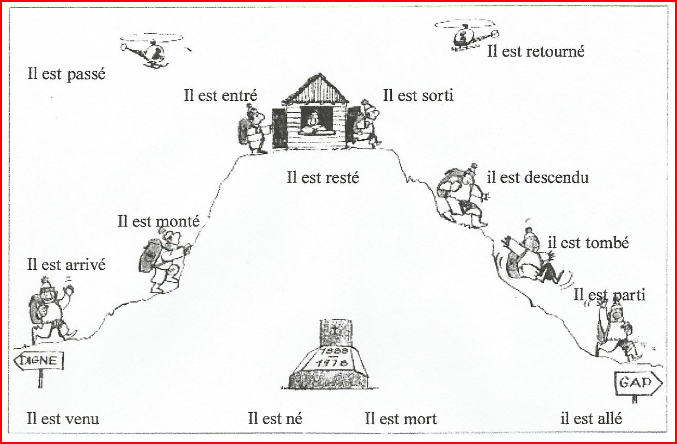 Le participe passéL’accord : Avec l’auxiliaire être : accord avec le sujet.Marie est venue me voir.Avec l’auxiliaire avoir : souvent invariable mais, si le complément direct du verbe (CDV) est devant on l’accorde. J’ai regardé   une série à la télévision. (pas d’accord)La série que j’ai regardée   était très intéressante. (accord car le complément direct du verbe « la série » est devant)Tu rencontreras parfois un participe passé tout « seul »… c’est un adjectif car tu peux le remplacer par un autre adjectif.Elle est épuisée. (Ou : elle est jolie)Epuisée, elle préfère dormir. (Ou : gentille, elle préfère dormir)Petit « truc » : Exemples : J’ai mangé…… une pomme avec appétit. ……………………………………………………………………………………….Réponse : oui (j’accorde) – non (je n’accorde pas)J’ai lu…… cette nouvelle.……………………………………………………………………………………….Réponse : oui (j’accorde) – non (je n’accorde pas)La nouvelle que j’ai lu…… était dans le journal.……………………………………………………………………………………….Réponse : oui (j’accorde) – non (je n’accorde pas)C’est la nouvelle que j’ai lu…… .……………………………………………………………………………………….Réponse : oui (j’accorde) – non (je n’accorde pas)J’ai lu…… des bandes dessinées.……………………………………………………………………………………….Réponse : oui (j’accorde) – non (je n’accorde pas)Les bandes dessinées que j’ai lu…… t’appartiennent.……………………………………………………………………………………….Réponse : oui (j’accorde) – non (je n’accorde pas)